Durham Association of Boys & Girls Clubs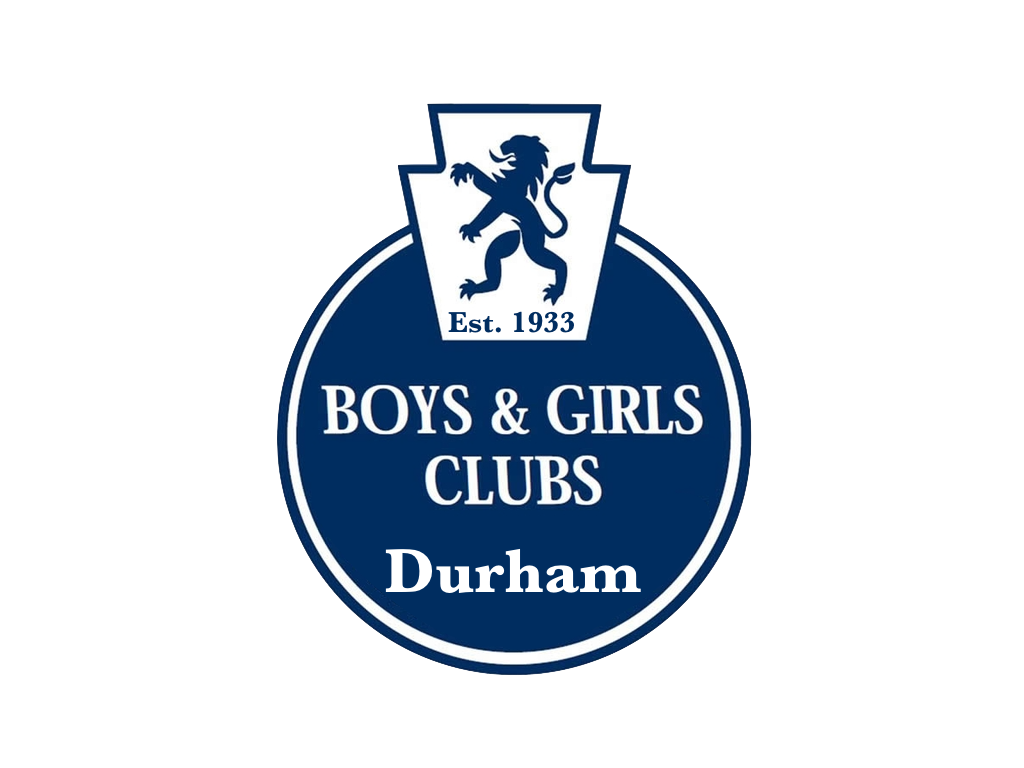 Cross Country ChampionshipsLord Lawson School, BirtleySunday 3rd November 2019ENTRY FORMName of Club:       ..……………………………………………………………………………………….Contact Person:    …………………………………………………………………………………………Contact Tel:           ……………………………….. Contact E-mail: ……………………………………  BOYS U17 (aged 15 or 16 on 1st September 2019)               BOYS U17 TEAM POSITION: ____________Please provide details of any additional runners on a separate sheetNUMBERNAMEDATE OF BIRTHTIMEPOSITION